Guía n°6.Lee el poema “El papagayo” de Gabriela Mistral. (Página n° 103 del libro).I.- Parte. Contesta las siguientes preguntas por escrito.1. ¿Cuántas estrofas tiene este poema? ¿Cuántos versos tiene cada estrofa?...................................................................................................................................................................................................................................................................................................................................................................................................................................................................................................................................................................................................................................................2. ¿Qué sentidos se activan en la primera estrofa?...................................................................................................................................................................................................................................................................................................................................................................................................................................................................................................................................................................................................................................................3. Interpreta el siguiente verso del poema “feo el viento en que pone su voz”:...................................................................................................................................................................................................................................................................................................................................................................................................................................................................................................................................................................................................................................................4. ¿Qué estado de ánimo sugiere este poema?...................................................................................................................................................................................................................................................................................................................................................................................................................................................................................................................................................................................................................................................II.- Parte. MARCA CON UNA X LA ALTERNATIVA CORRECTA.III.- PARTE. LEE LAS DEFINICIONES.La personificación: Es una figura literaria que el poeta utiliza para dar mayor belleza y expresividad a sus palabras.   Consiste en atribuir a los animales y cosas, rasgos, características, cualidades o comportamientos propios de los seres humanos.La comparación: Es una figura literaria que el poeta utiliza para dar mayor belleza y expresividad a sus palabras.   Consiste en buscar una similitud entre un objeto, una persona, un animal, un hecho, etc. con un referente conocido.IV.- PARTE.  ESCRIBE PARA COMPLETAR EL CUADRO.V.- PARTE. OBSERVA LAS IMÁGENES ESCRIBE LA PALABRA PAPAGAYO EN LA IMAGEN QUE CORRESPONDE.VI.- PARTE. LEE EL TEXTO ¿QUÉ SIGNIFICAN LAS PALABRAS SUBRAYADAS?Tanto los loros, como las cacatúas y los guacamayos son aves muy populares como mascotas en muchos hogares. Se trata de especies muy inteligentes, ya que son capaces de aprender y repetir hasta 30 palabras, muchas veces entendiendo su significado. Además, son especies realmente longevas, llegando a ser incluso octogenarias en algunos casos. Sin embargo, están muy cotizadas, por lo que en ocasiones sufren la caza indiscriminada por su condición de aves exóticas, algo que se debería tener muy en cuenta antes de comprar una de ellas. Si quieres una mascota parlanchina, ve a lugares de confianza donde sepas que no han sido cazadas ilegalmente. Para que puedas decidirte, hoy te contamos cuáles son las diferencias entre loro, guacamayo y cacatúa. 1.- En el poema “El papagayo” ¿Quién es el/la hablante lírico/a?A) Gabriela Mistral.B) El papagayo.C) Una joven.D) La madre.2.- ¿Por qué el papagayo le dice fea?A) Porque tiene hambre.B) Porque se parece a su mamá.C) Porque se ve fea a la luz.D) Porque es Satanás.3.- ¿Cómo es el papagayo?A) Es del color del vino.B) Es feo como el mundo.C) Es parecido a la luz del sol.D) Es amarillo y tornasol.4.- ¿A qué se refiere con la palabra tornasol?A) Al color verde.B) Al color amarillo.C) Al color azul.D) Al color rojo.FIGURA LITERARIA.VERSOPERSONIFICACIÓN........................................................................................................................................................................................................................................................................................................................................................................................................................................................................................................................COMPARACIÓN.......................................................................................................................................................................................................................................................................................................................................................................................................................................................................................................................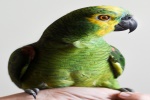 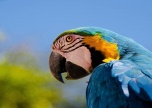 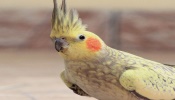 